О Координационном совете по взаимодействию с Общероссийским общественно-государственным движением детей и молодежиВ соответствии с частью 8 статьи 6 Федерального закона от 14 июля 2022 года № 261-ФЗ «О российском движении детей и молодежи», подпункта 3.2 раздела 3 протокола совещания по реализации молодежной политики с участием заместителей глав субъектов Российской Федерации по внутренней политике, руководителей региональных органов государственной власти, ответственных за реализацию государственной молодежной политики, руководителей советов муниципальных образований субъектов Российской Федерации                                      от 26.04.2023 года, Устава Слободо-Туринского муниципального района, с целью развития местного отделения РДДМ «Движение Первых» на территории муниципалитетаПОСТАНОВЛЯЕТ:1. Создать Координационный совет по взаимодействию с Общероссийским общественно-государственным движением детей и молодежи «Движение Первых».2. Утвердить:1) положение о Координационном совете по взаимодействию с Общероссийским общественно-государственным движением детей и молодежи (приложение № 1).2) состав   Координационного совета по взаимодействию с Общероссийским общественно-государственным движением детей и молодежи              (приложение № 2).3. Разместить настоящее постановление на официальном сайте Администрации Слободо-Туринского муниципального района в информационно-телекоммуникационной сети  Интернет http://slturmr.ru/. 4. Контроль за выполнением данного постановления  возложить на заместителя Главы Администрации по социальным вопросам Слободо-Туринского муниципального района Ботина Н.Н.ГлаваСлободо-Туринского муниципального района                                        В.А. БедулевПРИЛОЖЕНИЕ  № 1Утверждено постановлением Администрации Слободо-Туринского муниципального районаот 26.12.2023  № 535ПОЛОЖЕНИЕо Координационном совете по взаимодействию с Общероссийским общественно-государственным движением детей и молодежиНастоящее положение определяет порядок деятельности Координационного совета по взаимодействию с Общероссийским общественно-государственным движением детей и молодежи, его региональным, местным и первичными отделениями (далее-Совет) и задачи Совета.В своей деятельности Совет руководствуется законодательством Российской Федерации, законодательством Свердловской области и настоящим положением.Совет состоит из председателя Совета, заместителя председателя Совета, ответственного секретаря Совета и иных членов Совета. Общее число членов Совета – не более 10 человек.Задачами Совета являются:осуществление взаимодействия органов государственной власти Свердловской области, органов местного самоуправления муниципального района, с региональным, местным и первичными отделениями (далее-отделения) Общероссийским общественно-государственным движением детей и молодежи (далее – РДДМ) по вопросам образования, молодежной и семейной политики, здравоохранения, социальной политики, физической культуры и спорта, безопасности и охраны правопорядка, культуры;содействие осуществлению профессиональной ориентации детей и молодежи с привлечением организаций - работодателей Слободо-Туринского района;вовлечение детско-юношеских и молодежных объединений, осуществляющих социально значимую деятельность на региональном и муниципальном уровнях, в работу отделений РДДМ;осуществление взаимодействия с областными образовательными организациями, научными центрами и профессиональными сообществами в целях изучения и распространения лучших практик, методик по вопросам развития детского движения, воспитания детей и молодежи в Слободо-Туринском районе;мониторинг и подготовка рекомендаций целевой поддержки перспективных региональных и муниципальных детских и молодежных инициатив и проектов, в том числе за счет средств областного и местного бюджетов;содействие развитию институтов наставничества, менторства и тьюторства в целях совершенствования подходов работы с детьми и молодежью в Слободо-Туринском районе.Председателем Совета является Глава Слободо-Туринского муниципального района.  Заместителем председателя Совета является заместитель Главы Администрации по социальным вопросам Слободо-Туринского района.Ответственным секретарем является директор муниципального казенного учреждения «Центр культурного развития» Слободо-Туринского муниципального района.Обеспечение деятельности совета осуществляется Слободо-Туринским муниципальным отделом управления образованием.Совет в соответствии с возложенными на него задачами может формировать из состава своих членов, а также из числа привлеченных специалистов, не входящих в состав Совета, постоянные и временные комиссии (рабочие группы), профильные группы, руководство которыми осуществляют члены Совета.Совет может приглашать на свои заседания представителей детских общественных объединений.Основной формой деятельности Совета являются заседания, которые проводятся не реже одного раза в шесть месяцев. Внеочередные заседания совета проводятся по решению председателя Совета.Заседание Совета ведет председатель либо его заместитель.Делегирование членами Совета своих полномочий иным лицам не допускается.В случае невозможности присутствия члена Совета на заседании Совета он обязан известить об этом ответственного секретаря Совета. При этом член Совета вправе изложить в письменной форме свое мнение по рассматриваемым вопросам, которое доводится до участников заседания Совета и отражается в протоколе заседания Совета.Заседание Совета правомочно, если на нем присутствует не менее половины членов Совета. Решение Совета принимается открытым голосованием простым большинством голосов присутствующих на заседании членов Совета. В случае равенства голосов решающим является голос председательствующего на заседании Совета. Решение Совета оформляется протоколом заседания Совета, который подписывается председательствующим на заседании Совета.Члены Совета осуществляют свою деятельность на безвозмездной основе.ПРИЛОЖЕНИЕ  № 2Утвержден постановлением Администрации Слободо-Туринского муниципального районаот 26.12.2023  № 535СОСТАВ Координационного совета по взаимодействию с Общероссийским общественно-государственным движением детей и молодежи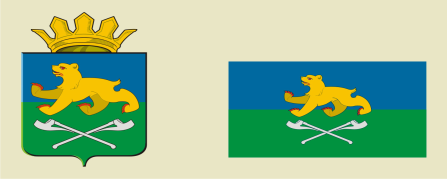 АДМИНИСТРАЦИЯ СЛОБОДО-ТУРИНСКОГОМУНИЦИПАЛЬНОГО РАЙОНАПОСТАНОВЛЕНИЕАДМИНИСТРАЦИЯ СЛОБОДО-ТУРИНСКОГОМУНИЦИПАЛЬНОГО РАЙОНАПОСТАНОВЛЕНИЕ26.12.2023№ 535с. Туринская Слободас. Туринская СлободаБедулев Валерий Аркадьевич-Глава Слободо-Туринского муниципального района, председатель Координационного Совета;Ботин Николай Николаевич-заместитель Главы по социальным вопросам Слободо-Туринского муниципального района, заместитель председателя Координационного Совета;Тихонькова Светлана Владиславовна-директор муниципального казенного учреждения «Центр культурного развития» Слободо-Туринского муниципального района, ответственный секретарь Координационного Совета.Члены Координационного совета:Члены Координационного совета:Члены Координационного совета:Казакова Александра Владиславовна-председатель местного отделения РДДМ «Движение Первых»;Лашков Виталий Владиславович-заместитель директора по физической культуре                           и спорту МКУ «ЦКР Слободо-Туринского района»;НаумоваВалентина Ивановна              -директор МАУДО  «ЦВР «Эльдорадо»;               Рубан Оксана Игоревна-заместитель директора по работе с молодежью МКУ «ЦКР Слободо-Туринского района»;Фоминов Георгий Иванович-начальник Слободо-Туринского МОУО;Шайкин Антон Константинович                       -специалист местного отделения РДДМ  «Движение Первых»;Шорикова Елена Анатольевна                    -методист по воспитательной работе МКУ «ИМЦ ОУ Слободо-Туринского МР». 